    ҠАРАР                                                                                                             РЕШЕНИЕ23  апрель   2019 й.                                  №  170                      23 апреля        2019 г.Об утверждении Дополнительного соглашения № 1 к Соглашению между органами местного самоуправления муниципального района Альшеевский район Республики Башкортостан и сельского поселения Абдрашитовский сельсовет муниципального района Альшеевский район Республики Башкортостан о передаче сельскому поселению части полномочий муниципального района   В соответствии с частью 4 статьи 15 Федерального закона от 06 октября 2003 года № 131 - ФЗ «Об общих принципах организации местного самоуправления в Российской Федерации», руководствуясь Законом Республики Башкортостан от 30.10.2014 № 139-3 «О внесении изменений в Закон Республики Башкортостан "О местном самоуправлении в Республике Башкортостан"», Совет сельского поселения Абдрашитовский сельсовет муниципального района Альшеевский район Республики Башкортостан  муниципального района Альшеевский район Республики Башкортостан решил:Утвердить Дополнительное соглашение №1 к Соглашению между органами местного самоуправления муниципального района Альшеевский район Республики Башкортостан и сельского поселения Абдрашитовский сельсовет муниципального района Альшеевский район Республики Башкортостан о передаче сельскому поселению части полномочий муниципального района, утвержденному решением Совета сельского поселения Абдрашитовский сельсовет  муниципального района Альшеевский район от  21.12.2018 г. №  153         2.	Настоящее решение вступает в силу с момента подписания.         3.  Настоящее решение  обнародовать в здании Администрации сельского поселения  и разместить  в  сети  общего доступа «Интернет» на официальном сайте сельского поселения Абдрашитовский сельсовет муниципального района   Альшеевский район   Республики   Башкортостан.Глава сельского поселения                                             З.Я.Асфина.         Утверждено 					      УтвержденоРешением Совета				      Решением Совета сельскогомуниципального района			      поселения АбдрашитовскийАльшеевский район		      сельсовет муниципальногоРеспублики Башкортостан                                      района Альшеевский район                                                                                           Республики Башкортостан  Дополнительное соглашение к Соглашению  между органами местного самоуправления муниципального района Альшеевский район Республики Башкортостан и сельского поселения Абдрашитовский сельсовет муниципального района Альшеевский район Республики Башкортостан о передаче сельскому поселению части полномочий муниципального района№ 1                                                                                         «     »                    2019 г.                            Совет муниципального района Альшеевский	район Республики Башкортостан, именуемый    в    дальнейшем    Район,     в    лице    председателя  Совета муниципального района Альшеевский район Республики Башкортостан Колеганова С.Н, действующего на основании Устава, с одной стороны, и Совет сельского поселения Абдрашитовский сельсовет  муниципального  района Альшеевский район Республики Башкортостан, именуемый в дальнейшем  Поселение, в лице главы сельского поселения Абдрашитовский сельсовет муниципального района   Альшеевский район Республики Башкортостан Асфиной З.Я., действующей на основании Устава, с другой стороны, заключили настоящее Дополнительное Соглашение о нижеследующем:1. Внести в текст Соглашения следующие изменения:1.1. Дополнить п. 3.2. части  III. Порядок определения объема и предоставления финансовых средств, для осуществления переданных полномочий четвертым и пятым абзацем, изложив п. 3.2 в следующей редакции: «3.2 Объем иных межбюджетных трансфертов, необходимых для осуществления передаваемых полномочий Поселению определяется:в 2019 г. – за счет средств бюджета Республики Башкортостан исходя из объема планируемых Поселением работ на очередной финансовый год, на осуществление передаваемых полномочий в сумме 120 000,00 рублей;2.  Стороны устанавливают, что иные условия Соглашения остаются неизменными и стороны подтверждают по ним свои обязательства.3. Стороны устанавливают, что настоящее дополнительное соглашение к Соглашению  является его неотъемлемой частью.4. Стороны устанавливают, что настоящее дополнительное соглашение вступает в силу с момента его подписания сторонами и распространяется на правоотношения, возникшие с 01.01.2019 г.5. Настоящее дополнительное соглашение составлено и подписано в 2 экземплярах, имеющих равную юридическую силу, по одному для каждой из сторон.6.    Подписи  Сторон:БАШҠОРТОСТАН РЕСПУБЛИКАҺЫӘЛШӘЙ РАЙОНЫМУНИЦИПАЛЬ РАЙОНЫНЫҢӘБДРӘШИТ   АУЫЛ СОВЕТЫАУЫЛ БИЛӘМӘҺЕ СОВЕТЫ (БАШҠОРТОСТАН  РЕСПУБЛИКАҺЫ  ӘЛШӘЙ  РАЙОНЫ  ӘБДРӘШИТ  АУЫЛ  СОВЕТЫ)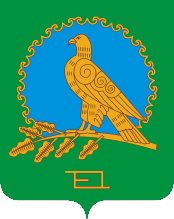 СОВЕТ СЕЛЬСКОГО ПОСЕЛЕНИЯАБДРАШИТОВСКИЙ СЕЛЬСОВЕТМУНИЦИПАЛЬНОГО РАЙОНААЛЬШЕЕВСКИЙ РАЙОНРЕСПУБЛИКИБАШКОРТОСТАН(АБДРАШИТОВСКИЙ  СЕЛЬСОВЕТ АЛЬШЕЕВСКОГО  РАЙОНА  РЕСПУБЛИКИ  БАШКОРТОСТАН)Совет муниципального районаАльшеевский районРеспублики БашкортостанПредседатель Совета муниципального районаАльшеевский районРеспублики Башкортостан_____________С.Н. Колегановм.п.Совет сельского поселения Абдрашитовский сельсоветмуниципального районаАльшеевский районРеспублики БашкортостанГлава сельского поселенияАбдрашитовский сельсоветмуниципального районаАльшеевский районРеспублики Башкортостан____________ З.Я. Асфинам.п.